Piranha Press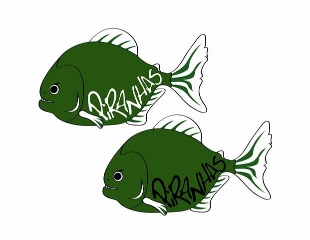 July 2012 EditionHard to believe but the end of the season is quickly approaching!!  I want to thank everyone for such a great spring/summer season; we have had many highlights including the Hudson Crossing Triathlon, hosting another great Summer Kick-Off Meet, and tremendous improvement from all swimmers across the board.  It is important and terrific that we have been able to take these innovative steps forward as a club.  We are excited to be well-represented for our championship meet July 20-22nd and continue to build off of that success.  Thank you to all of the swimmers for their hard work and dedication, coaching staff for their commitment and enthusiasm, and parents for their many hours of volunteering and support.Great Escape TripWe will once again be going to the Great Escape on SATURDAY JULY 14th  from 10-4 PM.  This is open to any members of the Junior or Senior Group who wish to attend.  Please contact Coach Chuck and let him know if you will be attending.  Coaches will serve as chaperones and parents are welcome to attend if they like but do not have too.  No transportation will be provided by the team, it is up to the families of each child to find rides to and from Lake George.  Swimmers are welcome to stay past 4:00 PM, but at that point the Piranhas no longer assume any responsibility.Team Picnic (Wednesday July 18th)We will be having an End-of-Season Team Picnic on Weds. July 18th  @ Collins Park from 6-8 PM.  The pool will be open from 5-6 PM for all Age Group II, Age Group I, and Mini Piranhas Swimmers, this will allow them to practice and we encourage parents to help set-up @ Collins Park during this time.  Parking is limited at the park; additional cars may park across the street at Clifton Park Community Church.  There will be games, food, and fun!  Cost is $10 per person, please contact Jodi Marvin if you haven’t already turned in your form (bijotam@yahoo.com) and wish to attend.  Juniors and Seniors will still have practice @ Colonie Town Pool from 7:30-9:30 on Weds.Practice ChangesThe following are two additional practice changes for end of the season:Weds. July 18th: 5-6 PM @ Shen Aquatic Center for Age Group II, Age Group I, and Mini PiranhasThurs. July 19th: 12:00-1:00 PM @ Shen Aquatic Center: Pool will be open for those swimmers ATTENDING CHAMPIONSHIPS ONLY to get a practice in before they leave for Colgate.Championship Meet Information The following are arrival times for all swimmers attending championships @ Colgate University July 20th-22nd:All 13 and over swimmers need to be dressed and on-deck no later than 7:15 AMAll 12 and under swimmers need to be dressed and on-deck no later than 12:30 PMShort Course/Fall-Winter InformationAs part of our picnic, we will have a registration table for all current Piranhas to sign up for the Short Course Season. Here are some important dates/information regarding the Short Course/Fall-Winter Season:June 27th: Registration for all current Piranhas @ Team PicnicAugust 1st- 31st: Checks and Registration information can be mailed to the following address:Andrew Jesaitis***IN ORDER TO ASSURE YOUR SPOT ON THE SHORT COURSE TEAM, REGISTRATION INFORMATION MUST BE RECEIVED BY AUGUST 31st ***We anticipate being at maximum capacity in the fall so it is imperative that you get your registration information in before the deadline in order to ensure your spot on the team. Registration information will be available at the picnic and in addition has been posted to the website.  September 6th: 6-8 PM Registration/Tryouts for new and returning swimmersSeptember 8th: 9-11 AM Registration/Tryouts for new and returning swimmersSeptember 10th: Short Course Season Begins GOOD LUCK IN COLLEGE CLASS OF 2012!!!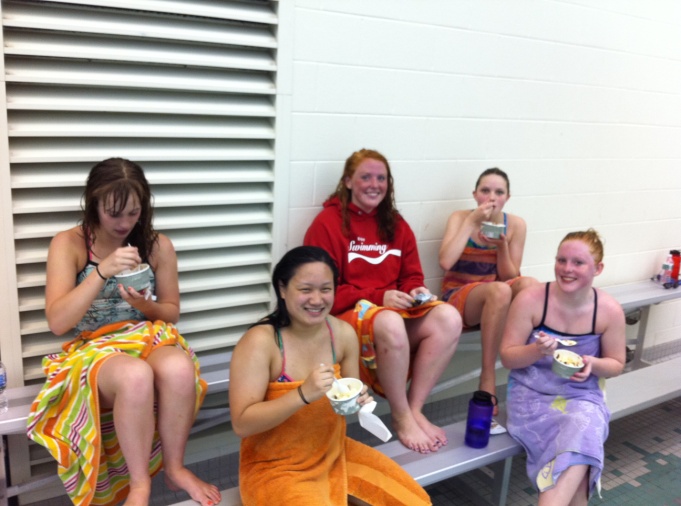 